Jugando con electrónica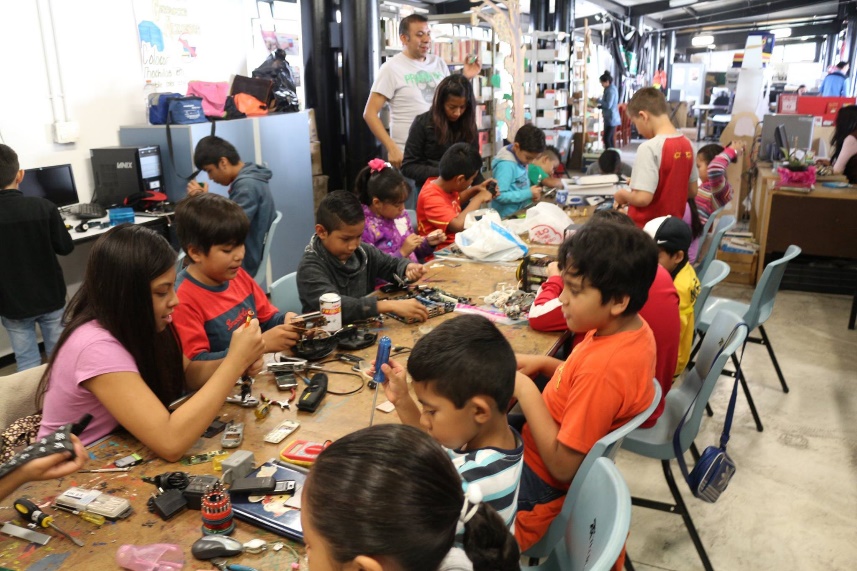 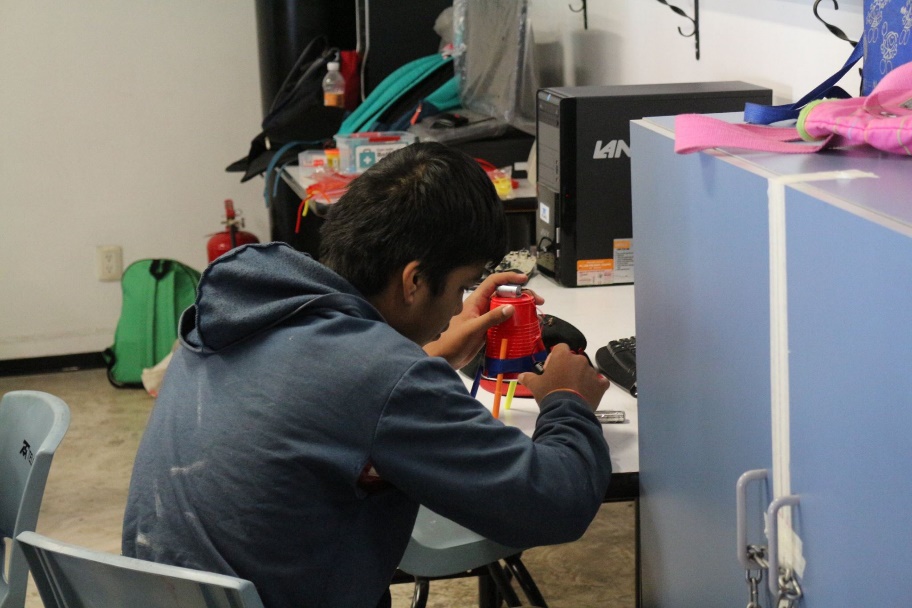 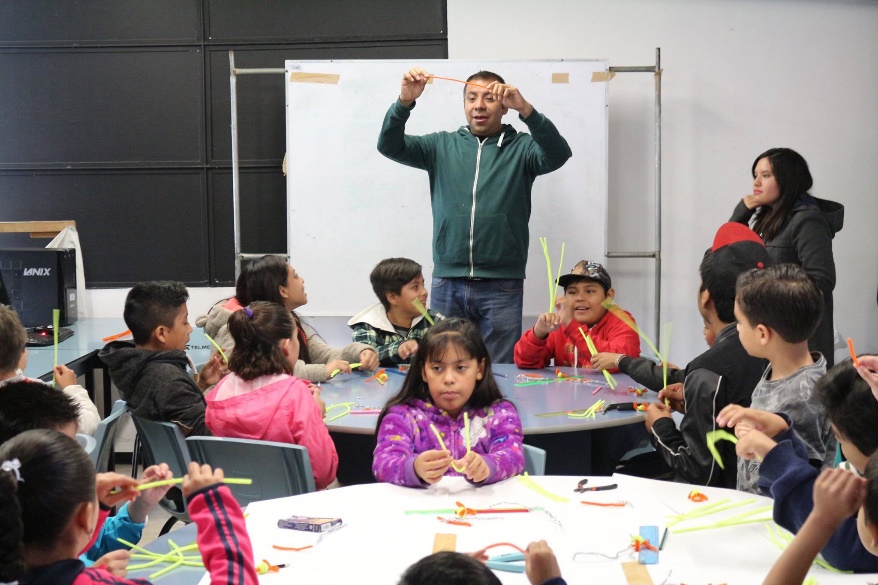 